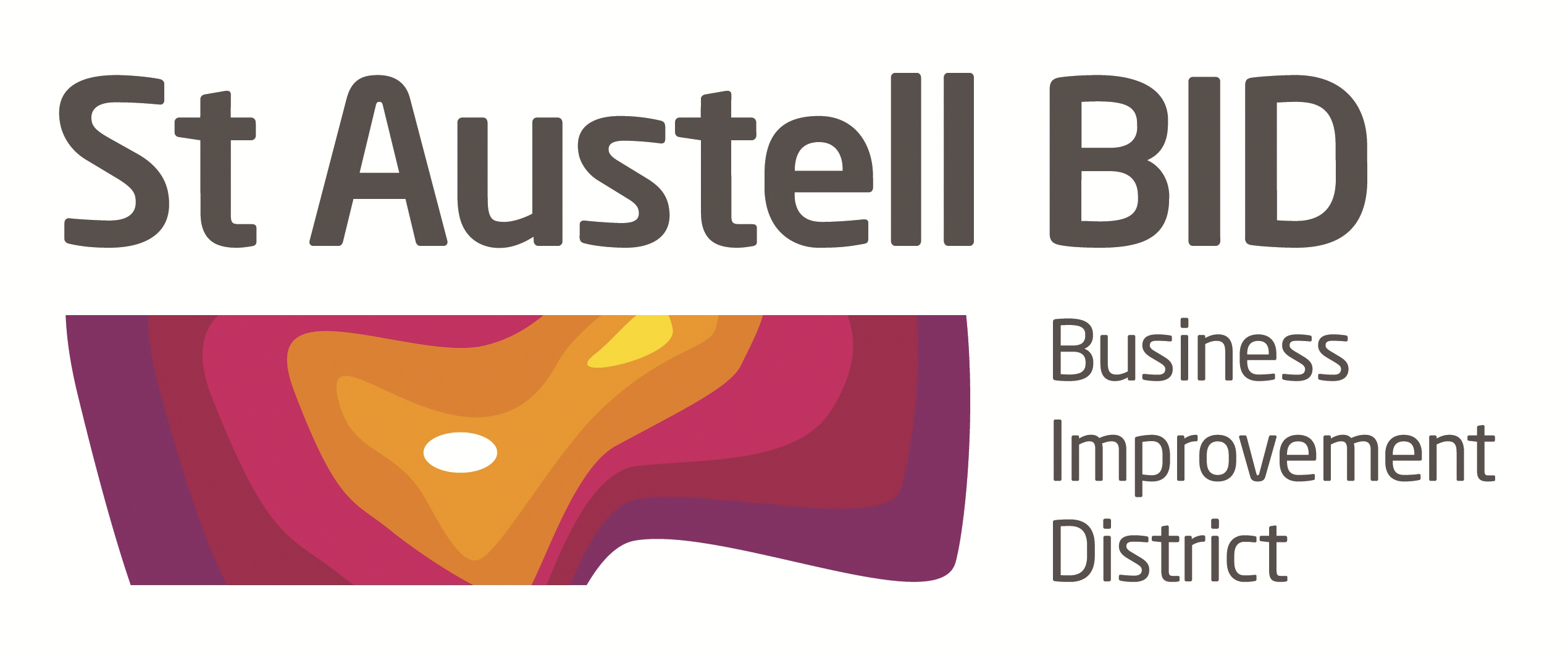 St Austell BID Board MeetingMinutes of the meeting held on 4th August 2020.Present via Zoom:   Richard Hurst (RH), Roberto Cubbedu, (RC), Sean Marshall (SM), Brian Palmer (BP), Allan Clare (AC), Grant Macdonald (GM) Donna Roberts (DR), Dale Lovatt (DL), Giles Bingley (GB) & Martin Davies (MD).Apologies: Clive Acraman.Absent: David Rescorla (DR), Ben Delaney (BD),In attendance via zoom at Burton House:  Annette Miller (AM). Welcome: RH welcomed the board to the meeting. Minutes of previous meeting: The minutes of the board meeting held on the 7th July 2020 were reviewed and approved.Finance: Monthly update provided by GB.  £4,560 spent so far on covid-19 implementation, this will continue to rise. Most of the cost will be reimbursed in due course. AGM: This will be at the White Hart with social distancing in place, directors will be able to join by Zoom if preferred. The last of the formal documents will be sent out on the 7th August.Covid-19 The Way Ahead: Top up signage going out this week. Radio commercial & front-page banners in the Voice have gone out stating then we are open for business. A document is being prepared to claim back Covid-19 expenditure.Christmas: Have re-negotiated the contract due to having to find a new installer. This will include new lights for the church yard trees which can be used all year. Lights, for which we are in contract for now and for the rest of the BID term remains with Lamps and Tubes. Due to the ongoing COVID19 restrictions and the likely hood that these will remain in place beyond Christmas it was agreed to:Christmas Lights – Agreed to maintain the same level of Christmas Lighting across town – we also hope to turn the lights on week earlier.Christmas Light Switch On – Agreed not to do a public event. Alternatives being considered.Late night Shopping – Agreed to promote any retailers who want to do late night shopping. No entertainment.Agreed to review possible options nearer December.South West & Cornish BID’s:  Still meeting on a regular basis and sharing information.Meetings: Safer St. Austell: We have been allocated a police task force team from Plymouth for a six-week period. A neighbourhood officer has been designated to the town hopefully for 3 months. Whitegold and Garden Festival: will be amalgamated for 2021 and held on the weekend 19th/20th June.  A.O.B. Levy collection: £10,000 collected this month. 50% of this year’s levy has now been paid.Security: It was agreed to continue at the increased level (3 times a week).Bodmin Road: BP was asked if he could find out any information on this.RH closed the meeting thanking everyone for attending and wished everyone well during the coming weeks.Meeting closed 18.15Next meeting 1st September 2020(to be held after the AGM at the White Hart/Zoom)